Religionspädagogische Materialstelle 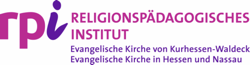 im Theologischen Seminar der EKHN, Schloss HerbornWas?Für den Religionsunterricht, die Konfirmandenarbeit sowie weitere Formen kirchlicher Kinder- und Jugendarbeit in der Region um Herborn hat das Religionspädagogische Institut der EKKW und der EKHN (Regionalstelle Marburg) eine Materialstelle  eingerichtet.Wo?Die Materialien können in der Bibliothek des Theologischen Seminars der EKHN (Schloss Herborn), Nassaustraße 36, ausgeliehen werden. Die Öffnungszeiten sind:Mo.-Fr. 	9:30-12:30 UhrMo. und Do. 	14:00-15:30 Uhrsowie nach telefonischer Absprache unter(02772) 4717-103.Weitere Informationen und den Online-Katalog (OPAC) des Seminars finden Sie unter:http://www.theologisches-seminar-herborn.de/bibliothek/Wie?Es gelten die Nutzungsbedingungen der Bibliothek des Theologischen Seminars. Alle Einzelheiten können Sie mit dem Bibliothekspersonal besprechen. Bitte vergewissern Sie sich über den Online-Katalog oder telefonisch, dass die gewünschten Materialien verfügbar sind.Auf den folgenden Seiten erhalten Sie einen Überblick über die aktuell vorhandenen Materialien.Bitte beachten Sie, dass die Sammlung in naher Zukunft ausgebaut werden soll. Sie haben Vorschläge zur Anschaffung? Dann richten Sie diese gerne per Email an die Regionalstelle Marburg des RPI: marburg@rpi-ekkw-ekhn.deÜbersicht über die verfügbaren MaterialienKamishibai-ErzähltheaterKamishibai-ErzähltheaterKamishibai-Erzähltheater2 Stk.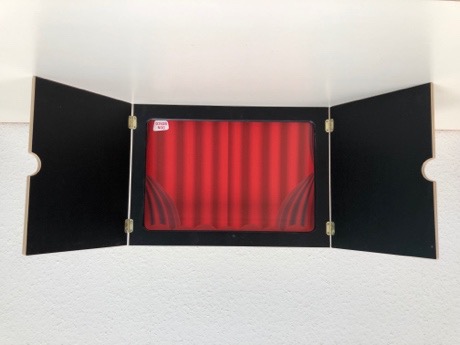 Kamishibai-ErzähltheaterDazu zahlreiche Bildkarten aus dem Don-Bosco-Verlag zu biblischen, kirchlichen und interreligiösen Themen:Dazu zahlreiche Bildkarten aus dem Don-Bosco-Verlag zu biblischen, kirchlichen und interreligiösen Themen:2 Stk.Buch: Mein Erzähltheater Kamishibai: Erzählen mit Musik und KlangGodly PlayGodly PlayGodly Play1 Das Geheimnis von OsternStoffbeutel 30x40cm (außen lila, innen weiß) mit Kordelzug, 6 Puzzleteile in Kreuzform (zusammengesetzt) 6mm Sperrholz, lila-weiss1Das Geheimnis von PfingstenBand 4: rote stabile Holzschachtel ca.32x32cm; 12 braune Filzstreifen; Körbchen mit Symbolen der zwölf Jünger auf Sperrholz; 12 verschiedenfarbigen Wappen; 1 rote Filzunterlage ca. 70x70cm1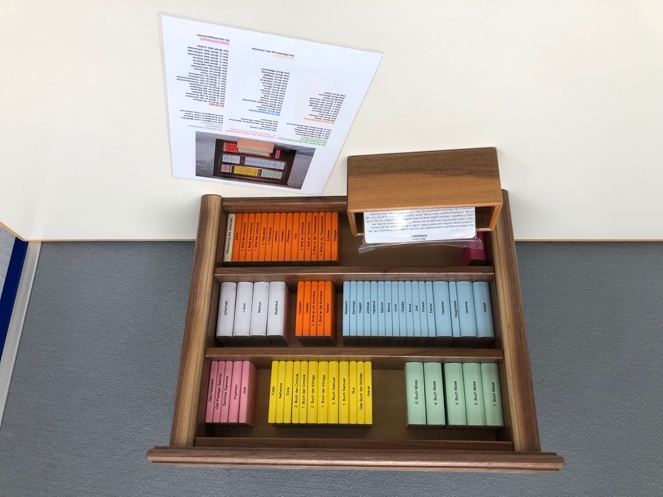 Die Bücher der BibelBand 2: kleines Bücher-Regal 41x37x12cm aus Massivholz (Nussbaum); 66 Büchlein (Attrappen) aus Holz in versch. Stärken, farbig bezogen und beschriftet; Holzschachtel mit laminierten, farblich zugeordneten Inhaltskarten zu den Büchern; laminiertes Kontrollblatt mit Foto und Auflistung1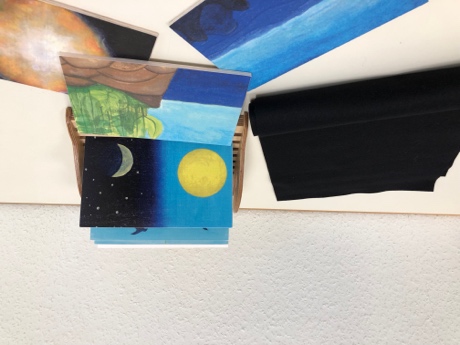 Die Schöpfungmit Motiven der Schöpfungsgeschichte, je 215x135mm - Band 2

Material: Sperrholz mit hochwertigem Holzdirektdruck, schwarze Filz-Unterlage 1800x290mm, inkl. Ständer aus Birke mit 7 Nuten (transparent lackiert)1Jesus hilft im Sturm - Die Sturmstillungmittelbrauner Filzstreifen für Ufer ca. 20 x 70 cm groß blaue Unterlage für Wasser ca. 70 x 70 cm großschlichtes, braunes Boot, ca. 15 cm lang, bietet Platz für Jesus und seine Jünger zudem 3 Häuser, welche die Stadt Kafarnaum verdeutlicheneine kleine goldene Schachtel, ca. 5 x 5 cm1 Satz Volk Gottes Figuren mit Standfuß und eine Jesus Figuralles zusammen liegt in einem kleinen, flachen Holztablett mit mittelbrauner Filzeinlage, ca 19 x 27 cm1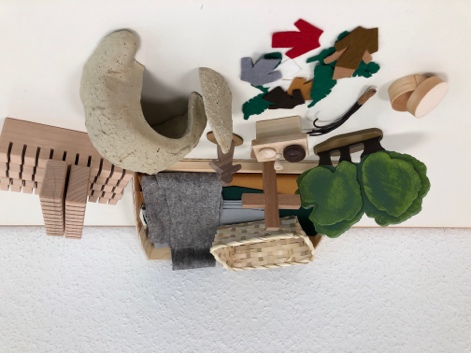 Jesus leidet und stirbt - Die ganze Passion
Die Darbietung spielt auf einer unregelmäßigen, ockerfarbenen Wollfilzunterlage ( 70 x 90 cm). In die Mitte wird ein grauer Filz ( ca. 35 x 45 cm) für Jerusalem ausgebreitet. Darauf stehen 7 Stadtmauern (Jerusalem). Im Inneren der „Stadt“ verlaufen zwei schmale, geschwungene Wegestreifen (7 x 55 + 7 x 85 cm), die an zwei Stellen das graue Filzstück überlappen. In einer extra Schachtel befinden sich die kleinen Symbole und Gegenstände für die Stationen: einige Palmzweige und Kleider + ein Purpurmantel aus Filz, ein Tisch mit einem Kelch aus Holz und einem Brot aus Ton, sowie einer Geißel. Außerdem benötigt es ein dunkelbraunes Holzkreuz mit kleinem Standfuß (ca. 10 cm), eine Grabhöhle mit Stein aus hellem Ton sowie eine Baumgruppe inklusive grünem Filzflecken ( ca. 20 x 15 cm) und einer Jesus Figur.1Rut und Noomi8 Volk Gottes Figuren 13 mm Vollholz1 Fluss (70 cm, 8-10 mm blaue Filzkordel)Verkleinertes Modell von BetlehemKorb mit Deckel
Hinweis: Die im Spiel benötigte Getreideähre ist nicht im Lieferumfang enthalten.1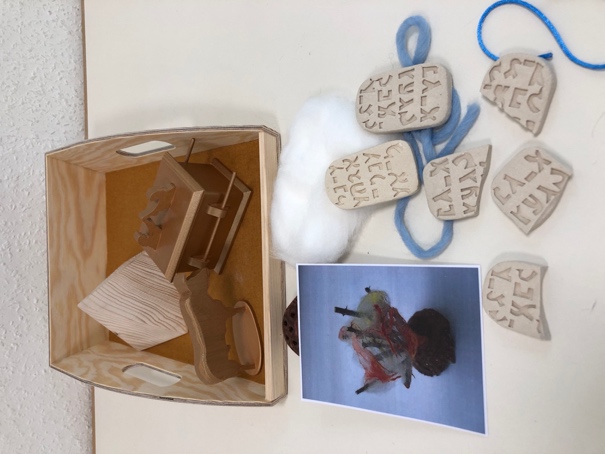 MosePyramide aus hellem Holz Kantenlänge unter 8 cm, Höhe 9cmNil als blauer dickerer Wollfaden 50 cmJordan als dünner blauer Wollfaden 20 cmbrennender Dornbusch ( zum selbst basteln, Watte und ein Foto vom fertigen Dornbusch sowie ein Holzfüßchen wird mitgeliefert)Gebotstafeln ganz und zerbrochen (passgenau zur Bundeslade)Bundeslade aus Holz, verziert mit 2 Cherubinen und stabilen SeitengriffenGoldenes Kalb zweidimensional mit goldenem Füsschenkleines Tablett (19 x 27 cm) mit ockerfarbenen Wollfilzeinleger
Hinweis: Dazu noch extra einen Satz Volk Gottes Figuren ausleihen.1Volk Gottes Figuren mit Standfuß12 Figuren12 KinderfigurenTücherTücherTücher2Großes Tücher-SetKett-LegematerialKett-LegematerialKett-Legematerial1Umfassendes Set mit Legematerial und Gestaltungstüchern3 Bast-Körbe mit Legematerial1 Plastikkiste mit Tüchern und weiteren MaterialienBiegepuppenBiegepuppenBiegepuppen1Große Sammlung an verschiedenen Biegepuppen im XXL- und „Normal“-Format, darunter u.a.JesusMariaHirtenEngelVerlorener SohnHeilige Drei KönigeWeihnachtenDie Biegepuppen können individuell zusammengestellt werden. Bibelbilder Spectra-VerlagBibelbilder Spectra-VerlagBibelbilder Spectra-Verlag1Bausteine für den ReligionsunterrichtBibelbilder zum Alten Testament1Bausteine für den ReligionsunterrichtBibelbilder zum Neuen TestamentRAAbits ReligionRAAbits ReligionRAAbits Religion1RAAbits Religion Sek I/II1RAAbits Religion RealschuleKofferKofferKoffer1Judentums-KofferUmfangreiches Anschauungsmaterial zum Thema Judentum1Islam-KofferUmfangreiches Anschauungsmaterial zum Thema IslamWeitere MaterialienWeitere MaterialienWeitere MaterialienKinderkirche BasiskofferErzählen mit allen Sinnen Bei dir bin ich zu HauseSagt Gott, wie wunderbarKinder-Kirch-LiederbuchFriedenskreuz-BuchKleine Kinder kreativHolzkreuz zum GestaltenLegekreuz/FriedenskreuzHolzsternbraunes Rundtuch, 88 cmNylon-Tücher-SetHolzkegel,mittelgroßSchmucksteine im SetBiegepuppe: JesusBiegepuppe: JüngerTrauertascheMit Texten, Bildern, Symbolen, Legematerialien als "Erste Hilfe" zum Umgang mit unerwarteten Todesfällen in Schulen, Gemeinden, Kindergärten.KlangschaleMessing, mit Holzklöppel 